PARTNERS FOR URBAN KNOWLEDGE ACTION AND RESEARCH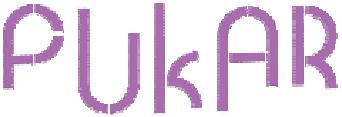 Application for Volunteer Service/Internship(Please email your completed application to  hr@pukar.org)Contact InformationName                          Gender                        Age                             Street address             City/State/ZIP Code   Home phone                Work phone                Email address              EducationSkillsComputer/ Technical skills272, Municipal Tenements, Shivaji Nagar, BMC Colony, Kher Wadi Road, Bandra (E) Mumbai 400 051	Phone: +91 22 6574 8152 Fax: +91 22 2647 4872 Email: pukar@pukar.org.in Website: www.pukar.org.inPARTNERS FOR URBAN KNOWLEDGE ACTION AND RESEARCHLanguage skills (Please check only one level for each language)Other skillsExperiencePrevious volunteer/intern experienceOther relevant experience272, Municipal Tenements, Shivaji Nagar, BMC Colony, Kher Wadi Road, Bandra (E) Mumbai 400 051	Phone: +91 22 6574 8152 Fax: +91 22 2647 4872 Email: pukar@pukar.org.in Website: www.pukar.org.inPARTNERS FOR URBAN KNOWLEDGE ACTION AND RESEARCHAvailabilityFor how long do you intend to work at PUKAR? For how many hours every day?InterestsWhy are you interested in volunteering with PUKAR? How do your interests relate to PUKAR's mission and work?What areas are you interested in working in (please check as many as apply):    Organizational Development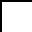 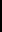  Communications & IEC Material Development    Field work Fundraising Urban Health Research Public Relations Urban Youth and Knowledge Production Urbanism Other, please specify:272, Municipal Tenements, Shivaji Nagar, BMC Colony, Kher Wadi Road, Bandra (E) Mumbai 400 051	Phone: +91 22 6574 8152 Fax: +91 22 2647 4872 Email: pukar@pukar.org.in Website: www.pukar.org.inPARTNERS FOR URBAN KNOWLEDGE ACTION AND RESEARCHEmergency Contact InformationName                          Street address              City/State/ZIP Code   Phone                         Email address             Reference 1 (Mandatory)Name                           Street address              City/State/ZIP Code  Phone                          Email address             Reference 2 (Mandatory)Name                           Street address              City/State/ZIP Code   Phone                          Email address             Agreement and SignatureBy submitting this application, I affirm that the facts set forth in it are true and complete. I understand that if I am accepted as a volunteer/intern, any false statements, omissions, or other misrepresentations made by me on this application may result in my immediate dismissal.Name                          Date                            Our PolicyIt is the policy of this organization to provide equal opportunities, without regard to race, color, religion, national origin, gender, sexual preference, age, or disability.Thank you for completing this application form and for your interest in volunteering/interning with us.272, Municipal Tenements, Shivaji Nagar, BMC Colony, Kher Wadi Road, Bandra (E) Mumbai 400 051	Phone: +91 22 6574 8152 Fax: +91 22 2647 4872 Email: pukar@pukar.org.in Website: www.pukar.org.inDegreeEducational InstitutionEducational InstitutionLanguageBeginnerIntermediateAdvancedNativeEnglishHindiKannadaMarathi